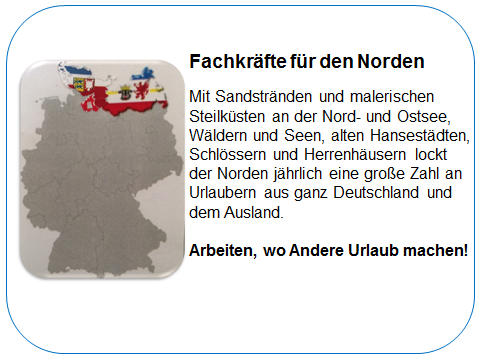 The International Personnel Service of ZAV is a member of the network of European employment services EURES - our service is free of charge for you!For our pharmacy in Sternberg near Schwerin we are looking for Pharmacist or pharmacist (m / w / d)Your tasks:• Distribution of medicines, medical devices, aids to patients and customers by prescription and free sale• Advising patients and customers as well as medical staff about medicines and pharmacy products about   proper use, storage, side effects and risks• the prescription of medicines• Receipt inspection of recipe substances• Carrying out standard pharmacy examinations and documentationYour profile:• University Degree• Basic German• independent, accurate work• responsibility, team spirit• communicative, friendly and customer-orientedWe offer:• a permanent full-time job, also a part-time job is possibleFinancial support: YFEJ „Your first EURES job“ funding programFor example: Travel costs for interviews or German language course in your home country are possible (by applying for funds from the European mobility program YFEJ - Your First EURES Job) Assistance during recognition process in Mecklenburg-Vorpommern. Interested?Send your CV or EUROPASS (www.europass-info.de) via e-mail code: Apotheke Sternberg to Mrs Ramona  Haase : zav-ips-nord@arbeitsagentur.de  